PENINGKATAN KEMAMPUAN BERHITUNG PERKALIAN DENGAN MENGGUNAKAN MEDIA RODALI (RODA PERKALIAN) PADA MATA PELAJARAN MATEMATIKA UNTUK MENINGKATKAN HASIL BELAJAR SISWA KELAS III DI SD INTEGRAL LUQMAN AL HAKIM SITUBONDO TAHUN AJARAN 2022-2023Anizar Fajriana1, Vidya Pratiwi2, Dodik Eko Yulianto3Universitas Abdurachman Saleh, Situbondoairin.najmi@gmail.comAbstrak: Guru dituntut lebih kreatif dalam mencari solusi untuk kesulitan yang dialami anak didiknya selama kegiatan pembelajaran. Seperti penggunaan media tiga dimensi untuk mempermudah siswa memahami suatu permasalahan dalam pelajaran. Tujuan penelitian ini adalah: 1) untuk mendeskripsikan penerapan media rodali sebagai upaya meningkatkan hasil belajar perkalian dasar siswa kelas III SD Integral Luqman Al Hakim Situbondo tahun ajaran 2022-2023; 2) untuk mengetahui peningkatan hasil belajar matematika melalui penerapan media rodali pada materi perkalian dasar siswa kelas III SD Integral Luqman Al Hakim Situbondo tahun ajaran 2022-2023. Metode penelitian yang digunakan adalah penelitian tindakan kelas, disusun dalam siklus berdaur terdiri atas perencanaan, pelaksanaan, pengamatan, dan refleksi yang dilaksanakan dua siklus. Metode pengumpulan data yang digunakan adalah: 1) metode observasi untuk mengamati aktifitas siswa; 2) metode tes untuk mengetahui hasil belajar siswa; 3) metode wawancara untuk mengetahui pendapat siswa tentang kepuasan belajar. Subyek yang digunakan adalah siswa kelas III yang berjumlah 25 siswa. Data yang terkumpul dianalisis secara deskriptif kualitatif. Kesimpulan dari penelitian adalah pembelajaran dengan media tiga dimensi memiliki dampak positif dalam meningkatkan hasil belajar siswa yang ditandai dengan peningkatan ketuntasan belajar siswa dalam setiap siklus yaitu siklus I (80%) dan siklus II (92%).Kata kunci: Media Pembelajaran Tiga Dimensi, Hasil Belajar, Matematika, Sekolah DasarPENDAHULUANPendidikan imerupakan iinvestasi ijangka ipanjang ibagi imanusia iyang ikedepannya ibisa imemberi ikontribusi iuntuk ikemajuan isuatu ibangsa. iHal iini ikarena iperkembangan imanusia idari imulai ilahir isampai imati isangat idipengaruhi ioleh iproses ibelajar isemasa ihidupnya. iProses iinteraksi ibelajar imengajar iterdapat idalam ikegiatan ipendidikan, iyang imerupakan iinti idari ikegiatan ipendidikan iitu isendiri. iSebagai iinti idari ikegiatan ipendidikan, iproses iinteraksi ibelajar imengajar imerupakan isebuah iupaya iuntuk imencapai itujuan ipendidikan inasional. iDalam iproses iinteraksi ibelajar imengajar ifaktor-faktor ilingkungan, ikeluarga, ifasilitas, iintelegensi, iminat isiswa, imotivasi idan ikompetensi imemiliki iperanan iyang ipenting idan iikut imenentukan ihasil ipembelajaran. i(Djamarah, i2001:23). iKegiatan ipengelolaan iproses ibelajar imengajar, iyang iterpenting iadalah imenciptakan ikondisi idan isituasi isebaik-baiknya, isehingga imemungkinkan ipara isiswa ibelajar isecara iberdaya iguna idan iberhasil iguna. iKegiatan ibelajar iakan iberhasil ibaik iapabila ididukung iproses ibelajar iyang ikondusif i(tenang idan iteratur), iguru imemberikan ipengetahuan idan isiswa imemiliki isemangat idan iminat iyang ikuat iuntuk ibelajar. iSelain iitu ikondisi idan isituasi itersebut iperlu idiciptakan isedemikian irupa iagar iproses ikomunikasi ibaik idua iarah imaupun imulti iarah iantara iguru idan isiswa idalam iproses ibelajar imengajar idapat iberjalan isecara idemokratis. iGuru isebagai ipengajar imaupun isiswa isebagai ipelajar idapat imemerankan iperan imasing-masing isecara iinteraksi idalam ikonteks ikomunikasi iintruksional iyang ikondusif i(membuahkan ihasil). iKemampuan iberhitung imerupakan ibagian ipenting idan isangat imendasar iyang isangat iberkaitan ierat idengan ikehidupan isehari-hari ipada iproses ipembelajaran imatematika,. iMulai iusia idini ikita isudah imengenal ikonsep iperhitungan imelalui ibenda ikonkrit. iBerlanjut ipada itingkat iusia isekolah idasar ihingga iperpendidikan itinggi ikita iakan isemakin isering ibertemu idengan ipraktik iperhitungan. iBanyak ipersoalan ikehidupan iyang ipemecahannya imembutuhkan ikemampuam iberhitung. iOleh ikarena iitu, ibelajar imatematika imerupakan ikebutuhan iyang isangat ifundamental idalam ihidup. iHal iini ikarena ikegiatan ibelajar imatematika iakan imelatih isiswa iuntuk iberpikir ikritis, isistematis, ilogis, idan ikreatif. iEmpat ikemampuan iberhitung idasar iyang iharus idikuasai ioleh isiswa idalam ipembelajaran imatematika iyaitu ipenjumlahan, ipengurangan, iperkalian, idan ipembagian. iSalah isatu ikemampuan iberhitung iyang imasih iterasa isulit idikuasai ioleh isiswa isekolah idasar iadalah iperkalian idasar. iHal iini idikarenakan iperkalian idasar iselalu idigunakan ihingga ike isekolah iyang ilebih itinggi. iAnak iyang ibelum imenguasai iperkalian idasar idi ikelas ibawah iakan imenjadi ikendala idi ikelas iberikutnya, isebab imateri ipelajaran imatematika iselalu iberkesinambungan. iKarena iperannya iyang ipenting idalam ipembelajaran imatematika, imembuat ibanyak iguru isekolah idasar iyang imewajibkan isiswanya iuntuk imenghafal iperkalian idi iluar ikepala. iNamun iternyata ihal iini i(kegiatan imenghafal iperkalian) ibelum iterlalu iefektif iditerapkan ipada isiswa isekolah idasar iyang isecara inaluri imasih imenyukai ibermain idalam ikesehariannya. iSehingga ipada iprakteknya idibutuhkan ibantuan isebuah imedia iyang iakan imemudahkan isiswa iuntuk imenghafal iperkalian. iMedia iyang idigunakan imerupakan imedia isederhana iberupa imedia itiga idimensi iyang idinamakan iRODALI. iRODALI i(roda iperkalian) imerupakan isalah isatu imedia iyang ibisa idigunakan ipada ipelaksanaan imetode ipembelajaran iberbasis ipermainan. iHarapannya idengan imetode ipermainan iyang iditerapkan isiswa isecara itidak ilangsung ibisa imenghafal iperkalian itanpa iadanya itekanan.Jika idiperhatikan ikarakteristik isiswa, imayoritas imasih imenganggap iMatematika iadalah ipelajaran iyang isangat isulit. iHal iini isangat iberpengaruh iterhadap ihasil ibelajar imata ipelajaran iMatematika isiswa idi isekolah. iKesulitan idalam imata ipelajaran iMatematika ididapatkan isaat isiswa isudah iberhadapan idengan ioperasi ihitung iperkalian, idimana isiswa imengalami ikesulitan iketika imelakukan iproses ikegiatan imenghafal iperkalian idasar. iKonsep iperkalian idasar iseharusnya isudah idikuasai isebelum isiswa iberanjak ike ikelas itinggi, idan iperalihan isiswa idari ikelas irendah imenuju ikelas itinggi iberada idi ikelas iIII. iSehingga imateri iperkalian iini iperlu idituntaskan idi ikelas iIII. iRata-rata isiswa ikelas iIII iSD iIntegral iLuqman iAl iHakim iSitubondo ibelum ibegitu imenghafal iperkalian idasar, iwalaupun isecara ikonsep isudah imengetahui ibahwa iperkalian imerupakan ipenjumlahan iberulang. iHal iini idisebabkan imereka ikurang iterampil idengan imetode imenghafal, iterlihat idari iantusiasme isiswa iyang isangat irendah ijika iditerapkan ikegiatan imenghafal iperkalian. iEfeknya itidak isemua isiswa imemiliki inilai isesuai idengan iKKM iyang itelah iditetapkan. iData iyang ididapat iberdasarkan igambaran ipermasalahan itersebut imenunjukkan ibahwa idiperlukan ibeberapa iperubahan iyang iharus iditerapkan ioleh iguru idi ikelas. iDimulai idari imetode ipembelajaran iyang iperlu idiperbarui iguna imeningkatkan ihasil ibelajar isiswa. iSalah isatu ipembaharuan idalam imetode ipembelajaran iyang idicoba iuntuk iditawarkan iyaitu idengan imengubah ipola-pola ipembelajaran ilama idengan ipola ipembelajaran iyang ibaru iyang inilainya ilebih iefektif idan ibermakna ibagi isiswa iyaitu idengan imenerapkan imetode ipembelajaran iberbasis ipermainan. iHal iini isesuai idengan inaluri idasar ianak iyang imasih isuka ibermain. iBermain imerupakan idunia iyang isangat idekat idengan ianak, imelalui ikegiatan iinilah ibanyak ihal iyang ibisa idipelajari ioleh ianak, imulai idari iperkembangan iotot ikasar idan iotot ihalus ianak, imeningkatkan ipenalaran ianak, idan imemahami ikebermaknaan ilingkungannya, imembentuk idaya iimajinasi ianak iserta imengembangkan ikreativitas.kajian ipustakaSuherman i(2003:15) iberpendapat, imatematika iberasal idari iperkataan ilatin imathematica, iyang imulanya idiambil idari ibahasa iyunani imathematike iyang iberarti i“relating ito ilearning”. iBahasa iitu imempunyai iakar ikata imathema iyang iberarti ipengetahuan iatau iilmu i(knowledge, iscience). iBahasa imathematike iberhubungan isangat ierat idengan isebuah ikata ilainnya iyang iserupa, iyaitu imathein iyang imengandung iarti ibelajar i(berpikir).Dali iS. iNaga idalam iMulyono iAbdurrahman i(2003:253) imenjelaskan, iAritmatika iatau iberhitung iadalah icabang iMatematika iyang iberkenaan idengan isifat ihubungan-hubungan ibilangan-bilangan inyata idengan iperhitungan imereka iterutama imenyangkut ipenjumlahan, ipengurangan, iperkalian, idan ipembagian.Operasi iperkalian ibilangan iasli ipada idasarnya idapat ididefinisikan isebagai ihasil ipenjumlahan iberulang ibilangan iasli i(Muchtar iA. iKarim, i1996:101).Morison i(White-rington,1952:187) imenyebutkan, ihasil ibelajar imerupakan iperubahan isungguh-sungguh idalam iperilaku idan ipribadi iseseorang idapat ibersifat ipermanen. iPerubahan itingkah ilaku iini ibersifat ipermanen ikalau isudah imenjadi ipola-pola ikebiasaan, imeskipun ikita imungkin ikurang imenyadari iterutama ihasil-hasil ibelajar iberkaitan idengan iproses idan ihasil iperkembangan iseperti iberjalan, imenulis, ibicara, idan isebagainya.Latuheru i(1988:14) imengemukakan ibahwa imedia ipembelajaran iadalah ibahan, ialat, imaupun imetode/teknik iyang idigunakan idalam ikegiatan ibelajar imengajar, idengan imaksud iagar iproses iinteraksi ikomunikasi iedukatif iantara iguru idan ianak ididik/warga ibelajar idapat iberlangsung isecara itepat iguna idan iberdaya iguna.Munasifatut iThoifah i(2020) imenyatakan ibahwa imedia iRODALI ibekerja isebagaimana ipermainan iingatan i(memory igame) iyang icukup iefektif iutk idiaplikasikan idalam ihafalan.Metode ipenelitianJenis ipenelitian iyang idigunakan idalam ipenelitian iini iadalah iPenelitian iTindakan iKelas i(PTK) iyang ibertujuan iuntuk imeningkatkan ikualitas iproses idan ihasil ipembelajaran idi ikelas iyang idilakukan isecara ibersiklus. iPTK imerupakan irangkaian ikegiatan idari imulai imenyadari iadanya imasalah, ikemudian itindakan iuntuk imemecahkan imasalah idan irefleksi iterhadap itindakan iyang itelah idilakukannya. iPenelitian iini idilakukan ioleh iguru ikepada isiswanya idengan isengaja idan isistematis iuntuk imemperbaiki idan imeningkatkan ikualitas ipembelajaran. iDengan imenggabungkan ibatasan ipengertian itiga ikata iinti iyaitu ipenelitian, itindakan, ikelas, idapat idisimpulkan ibahwa ipenelitian itindakan ikelas imerupakan isuatu ipencermatan iterhadap ikegiatan ibelajar iberupa isuatu itindakan, iyang isengaja idimunculkan idan iterjadi idalam isebuah ikelas isecara ibersama. iProsedur iini i imerupakan ipedoman iwajib idalam imelakukan ipenelitian itindakan ikelas iuntuk imengetahui ihasil iyang iingin idicapai ipeneliti iguna ievaluasi ipembelajaran isehingga ilebih ioptimal. iRancangan ipenelitian itindakan ikelas iini idapat idilakukan idalam ibeberapa isiklus itergantung ihasil ilapangan. iSatu isiklus iterdiri idari iperencanaan i(planning), itindakan i(acting), iobservasi i(observation), idan irefleksi i(reflection).Data iyang idiperoleh idari ipenelitian ibaik imelalui ipengamatan idan ites idiolah idengan ianalisis idata ideskriptif iuntuk imenggambarkan ikeadaan ipeningkatan ipencapaian iindikator ikeberhasilan itiap isiklus idan iuntuk imenggambarkan ikeberhasilan ipembelajaran imatematika ipada imateri iperkalian idasar idengan ipenerapan imedia iRODALI. iAdapun ianalisis idata iyang idigunakan iadalah ianalisis idata ikuantitatif. iAnalisis idata ikuantitatif idigunakan iuntuk imenganalisis idata iyang idiperoleh idari ites iakhir ipra isiklus, isiklus iI, idan isiklus iII. i iYang ihasil iini ikemudian idibandingkan iantara ipra isiklus, isiklus iI, idan isiklus iII. iHasil iperhitungan iini iakan imemberikan igambaran imengenai ipersentase ipeningkatan ihasil ibelajar iperkalian idasar ikelas iIII iSD iIntegral iLuqman iAl iHakim idengan imedia iRODALI. iIndikator ikeberhasilan iuntuk ihasil ibelajar isiswa iadalah idengan imelihat iketuntasan isiswa, idimana iseorang isiswa idikatakan ituntas iapabila itelah imencapai ihasil i≥ i70 idari inilai imaksimal i100. iUntuk imenghitung ipersentase iketuntasan ibelajar isiswa idigunakan irumus isebagai iberikut.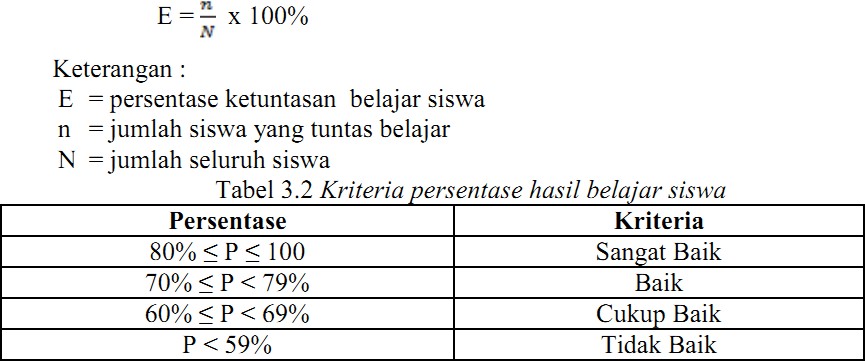 Tabel i3.1. iKriteria ipersentase ihasil ibelajar isiswa(Sumber: iReki i2019 i: i8)Berdasarkan itabel itersebut iguru/peneliti imenentukan istandar ipersentase iketuntasan ihasil ibelajar iminimal idalam ipenelitian iyang idilakukan ikali iini iyaitu isebesar i85%. iAngka iini idiambil idengan iharapan ihasil ipenelitian ibisa imengantarkan ipada istandar iketuntasan i“sangat ibaik” inamun imasih isecara irasional imelihat ikondisi idi ilapangan, isehingga itidak iterlalu itinggi.HASIL iPENELITIAN iDAN iPEMBAHASANPenelitian itindakan ikelas i(PTK) iini iyang idilakukan idi iSD iIntegral iLuqman iAl iHakim iSitubondo imenggunakan isebuah imedia iyaitu iRODALI iuntuk imeningkatkan ikemampuan iberhitung iperkalian isiswa idengan iharapan imeningkatkan ihasil i ibelajar isiswa ipada imata iPelajaran iMatematika. iPenelitian iini itelah idilaksanakan idengan ilima ikali ipertemuan idalam idua isiklus. iPenggunaan iRODALI ibaru idiperkenalkan isaat ikegiatan isiklus iI imulai idiberlakukan. iDimana isiswa imulai ibisa imengaplikasikan ipenggunaan isecara iindividu. iDi isiklus iini isiswa imengalami ipeningkatan ikemempuan iberhitung iperkalian iwalaupun imasih ibelum imenyeluruh. iDilanjutkan ipada isiklus iII isiswa imengalami ipeningkatan iketerampilan idalam ipenggunaan imedia iRODALI. iPada isiklus iini isiswa isudah isampai ipada itahap ibermain ibersama itemannya ibaik isecara iberpasangan imaupun isecara iberkelompok. iHal iini isemakin imeningkatkan ikemampuan iberhitung iperkalian isiswa iserta imeningkatkan iantusiasme isiswa idalam ikegiatan ipembelajaran iMatematika isehingga ijuga imeningkatkan ihasil ibelajarnya. iSebagian ibesar isiswa imampu imendapatkan ihasil idengan imencapai inilai idiatas iKKM i70. iPada itiap ipertemuan ipeneliti imenyajikan ipenugasan iyaitu idengan ipermainan iberpasangan imaupun idalam ikelompok ibesar. iBerdasarkan ihasil idari isiklus iI, ipeneliti imemutuskan iuntuk imelanjutkan ipenelitian ike isiklus iII. iPada ikegiatan iperencanaan idi isiklus iII ipeneliti imerubah ibeberapa ipoin iterutama ipada irencana ipendampingan iyang ilebih iintens. iLalu ipada itahap ipelaksanaan ipeneliti imelakukan ikegiatan ipembelajaran imateri iperkalian idi idalam ikelas imenggunakan imedia iRODALI idengan imemberikan iangka ilebih itinggi idibanding ipada isiklus iI. iDari ihasil ipada isiklus iII ipeneliti imendapatkan ihasil iyang idiharapkan idan isudah imemenuhi iindikator ikeberhasilan isehingga ipenelitian idihentikan ipada isiklus iII iini.Siswa idapat imengikuti iproses ipembelajaran idengan imenggunakan ibantuan imedia iRODALI isesuai idengan iapa iyang idibimbing ioleh iguru idalam ipelaksanaan ipembelajaran isetiap isiklusnya. iPeningkatan ihasil ibelajar imatematika ikhususnya ipada imateri iperkalian idengan imenggunakan imedia iRODALI ijuga idapat idibuktikan idengan imeningkatnya ihasil ites ievaluasi ipada isetiap isiklus. iHal itersebut isejalan idengan iteori ihasil ibelajar imenurut ipara iahli i(Sudjana, i2008:22) ihasil ibelajar iadalah ikemampuan iyang idimiliki isiswa isetelah iia imenerima ipengalaman ibelajarnya. iHasil ianalisis iterbukti ibahwa ihasil ibelajar isiswa idapat imeningkat ikarena imeningkatnya ikinerja iguru idan iaktivitas isiswa iselama iproses ikegiatan ibelajar imengajar idengan imenggunakan imedia iRODALI. iHal itersebut ijuga isesuai idengan ipendapat iSudjana idan iRivai i(2011:2) iyang imengungkapkan ibahwa ipenggunaan imedia ipembelajaran idapat imembuat isiswa ilebih iaktif imelakukan ikegiatan ibelajar idan imembuat ibahan ipembelajaran ilebih ijelas imaknanya isehingga idapat ilebih idipahami ioleh ipara isiswa iserta imemungkinkan isiswa imenguasai itujuan ipembelajaran ilebih ibaik.Luaran iyang idicapaiHasil ipenelitian iyang idilaksanakan ipada isiklus iI itertuang idalam ibentuk itabel iberikut.Tabel i4.4 iKetuntasan iNilai iSiklus iISumber i: iData iNilai iGuru iKelas iIII iSD iIntegral iLuqman iAl iHakim iSitubondoTabel iketuntasan inilai ipada isiklus iI imenyajikan ipersentase isiswa iyang imengalami iketuntasan idan iyang itidak. iDari i25 isiswa iyang idiberi isoal, iada i13 isiswa iyaitu isekitar i52% iyang imendapat inilai idiatas i85 idan isebanyak i7 isiswa iyaitu isekitar i28% iyang imendapat inilai idiatas i70. iDari idata itersebut ididapatkan iketuntasan isiswa ipada isiklus iI iyang imendapat inilai idiatas iKKM iberjumlah i20 isiswa iyaitu isekitar i80%. iSedangkan isiswa iyang ibelum ituntas iyaitu iyang imendapat inilai idibawah iKKM iberjumlah i5 isiswa iatau isekitar i20%. iDimana inilai imaksimal iyang ididapatkan isiswa isebesar i93 idan inilai iminimal iyang ididapatkan isebesar i51. iDengan icapaian inilai irata-rata isebesar i80,5 idan inilai iKKM iyang iditentukan isebesar i70. iDari idata itersebut idapat idisimpulkan ibahwa iada ipeningkatan ipada ihasil ibelajar isiswa, ihanya isaja ipeningkatan ibelum imencapai iindikator ikeberhasilan iyaitu isebesar i85% isiswa iyang imendapat inilai idiatas iKKM, isehingga iguru/peneliti imemutuskan iuntuk imelanjutkan ike isiklus iberikutnya. iBerikut ihasil ipenelitian iyang idilaksanakan ipada isiklus iII iyang itertuang idalam ibentuk itabel.Tabel i4.5 iKetuntasan iNilai iSiklus iIISumber i: iData iNilai iGuru iKelas iIII iSD iIntegral iLuqman iAl iHakim iSitubondoBerdasarkan itabel iketuntasan inilai ipada isiklus iII itersebut ikita ijuga ibisa imelihat ipersentase isiswa iyang imengalami iketuntasan idan iyang itidak. iDari i25 isiswa iyang idiberi isoal, iada i8 isiswa iyaitu isekitar i32% iyang imendapat inilai idiatas i85 idan isebanyak i15 isiswa iyaitu isekitar i60% iyang imendapat inilai idiatas i70. iJumlah isiswa iyang imendapat inilai idiatas i85 ilebih isedikit idaripada iyang idiperoleh ipada isiklus iI ikarena isiswa imendapat isoal iyang itingkat ikesulitannya ilebih itinggi. iDari idata iyang itelah idiperoleh itersebut ididapatkan iketuntasan isiswa ipada isiklus iII iyang imendapat inilai idiatas iKKM iberjumlah i23 isiswa iyaitu isekitar i92%. iSedangkan isiswa iyang ibelum ituntas iyaitu iyang imendapat inilai idibawah iKKM iberjumlah i2 isiswa iatau isekitar i8%. iDimana inilai imaksimal iyang ididapatkan isiswa isebesar i90 idan inilai iminimal iyang ididapatkan isebesar i65. iDengan icapaian inilai irata-rata isebesar i80,8 idan inilai iKKM iyang iditentukan isebesar i70. iDari idata itersebut idapat idisimpulkan ibahwa ipembelajaran ikembali imengalami ipeningkatan isecara isignifikan idan ihasil itersebut isudah imencapai iindikator ikeberhasilan iyang itelah iditentukan iyaitu i85%, ikarena iketuntasan ihasil ibelajar itelah imencapai i92%. iHasil ianalisis ilembar iobservasi iguru ijuga imeningkat. iKetidak ituntasan isiswa idisebabkan ikarena iadanya isiswa iyang ikurang iberkonsentrasi idalam ipembelajaran idan isiswa iini icenderung isuka imengobrol idengan itemannya ipada isaat ibelajar isehingga isiswa itersebut itidak imemperhatikan idengan ibenar.Temuan iPenelitianSebagaimana idari idata iyang ididapatkan, ipada ipembelajaran isiklus iI idan iII idimana iketuntasan isiswa iterus imeningkat ihingga imencapai i92% i≥ i85% idari iindikator ikeberhasilan idari iyang itelah iditetapkan. iJadi ipada isetiap isiklus iterjadi ikenaikan iyang isignifikan iterhadap ihasil ibelajar isiswa. iPeningkatan ijuga iterlihat ipada inilai iakhir isemester iuntuk imata ipelajaran imatematika idimana iyang iawalnya imencapai i68% iketuntasan isiswa ipada isemester iI imenjadi i88% ipada isemester iII. iDengan idemikian iPTK iini iterbukti imencapai ikeberhasilan.KESIMPULAN iDAN iSARANBerdasarkan ipemaparan ihasil ipenelitian idi iatas, idapat idisimpulkan ibahwa imedia ibelajar ipada ikonteks ipenelitian imemiliki ipengaruh ipositif idan isignifikan iterhadap ihasil ibelajar isiswa. iPenggunaan imedia ibelajar iRODALI imeningkatkan iantusiasme isiswa idalam ikegiatan ipembelajaran iyang imemberi ipengaruh ikepada ihasil ibelajarnya. iBeberapa ihal iyang idapat idilakukan iberdasarkan ipenelitian itersebut iadalah idengan imemfasilitasi ipengadaan imedia iRODALI idalam ipelaksaan ipembelajaran iperkalian idan imengadakan ipelatihan icara ipenggunaannya ipada iguru iagar ibisa iditerapkan idi ikelasnya. iUcapan terima kasihTerima kasih penulis ucapkan kepada yang terhormat: Dr. Drs. Ec. Karnadi, M.Si selaku Rektor Universitas Abdurachman Saleh Situbondo.Dodik Eko Yulianto, M.Pd selaku Dekan Fakultas Keguruan dan Ilmu Pendidikan Universitas Abdurachman Saleh Situbondo sekaligus Dosen Pembimbing Anggota.Vidya Pratiwi, M.Pd selaku Dosen Pembimbing Utama.Imam Romli, S.Pd selaku Kepala Sekolah SD Integral Luqman Al Hakim Situbondo sekaligus suami dengan segala dukungan yang diberikan pada penulis.Segenap warga sekolah di SD Integral Luqman Al Hakim Situbondo khususnya siswa kelas III A Tahun Ajaran 2022-2023.DAFTAR PUSTAKAAmbiyar & Nizwardi. 2016. Media Dan Sumber Pembelajaran. Jakarta: Kencana.Arikunto, S. 2016. Dasar-Dasar Evaluasi Pendidikan. Jakarta: Bumi Aksara.Bramantha, H. 2021. Peningkatan Kemampuan Berpikir Kritis dan Hasil Belajar Melalui Pemanfaatan Media Pembelajaran Berbasis Video Proshow Gold pada Siswa Sekolah Dasar. Tersedia pada: Jurnal IKA PGSD UNARS Vol. 9 No. 1, Juni 2021, 298.Djamarah, S.B. 2002. Psikologi Belajar. Jakarta: PT. Rineka Cipta.Duludu, U. 2017. Kurikulum Bahan Dan Media  Pembelajaran. Yogyakarta: CV  Budi Utama.Hamalik, O. 2004. Kemampuan Belajar. Jakarta: PT. Bumi Aksara.Jihad, A & Haris, A. 2012. Evaluasi Pembelajaran. Yogyakarta: Multi Pressindo.Lidyawati, R dkk. 2013. Penggunaan Media Pembelajaran Tiga Dimensi untuk Meningkatkan Hasil Belajar Matematika pada Siswa Kelas V SDN 1 Alastengah Situbondo. Tersedia pada: Jurnal IKA PGSD UNARS Vol. 1 No. 1, Juni 2013, 8.Makmun, A.S. 2009. Psikologi Kependidikan; Perangkat Sistem Pengajaran modul. Bandung : Rosda.Milmal, Y. 2011. Pengertian Kemampuan Journal (Online). Diakses pada tanggal 12 Februari 2023Novitasari, N.F. 2017. Pelatihan Penelitian Tindakan Kelas (PTK) bagi Pengajar dan Calon Pengajar di Situbondo. Tersedia pada: Jurnal INTEGRITAS Vol. 1 No. 2, Desember 2017, 116.Pratiwi, V. 2014. Peningkatan Aktivitas dan Hasil Belajar Siswa Melalui Penggunaan Media Tiga Dimensi pada Mata Pelajaran Matematika Pokok Bahasan Sifat-Sifat Bangun Ruang Kelas V SDN 1 Sumberkolak Kecamatan Panarukan Kabupaten Situbondo Tahun Pelajaran 2013/2014. Tersedia pada: Jurnal IKA PGSD UNARS Vol. 2 No. 2, Desember 2014, 13-14.Sanjaya, W. 2014. Penelitian Tindakan Kelas. Jakarta: Kencana.Sudjana, N. 2009. Penilaian Hasil Proses Belajar Mengajar. Bandung: PT. Remaja Rosdakarya.Thoifah, M. 2020. Rodali Media Penghafal Perkalian Dasar. Tersedia pada: https://www.gurnulis.id/2020/10/rodali-media-penghafal-perkalian-dasar.htmlWahab, A.A. 2009. Metode Dan Model-Model Mengajar. Bandung: Alfabeta.Wiriatmadja, R. 2009. Metode Penelitian Tindakan Kelas Untuk Meningkatkan Kinerja Guru dan Dosen. Bandung: PT Remaja Rosdakarya.RentangKategoriSiklus iISiklus iIKeteranganRentangKategoriFrekuensiPersentaseKeterangan86 i- i100Tinggi1352%Tuntas70 i– i85Sedang728%Tuntas47 i– i69Rendah520%Tidak ituntas24 i– i46Sangat irendah00%Tidak ituntasTotalTotal25100% iNilai imaksimalNilai imaksimal939393Nilai iminimalNilai iminimal515151Rata-rataRata-rata80,580,580,5KKMKKM707070RentangKategoriSiklus iIISiklus iIIKeteranganRentangKategoriFrekuensiPersentaseKeterangan86 i- i100Tinggi832%Tuntas70 i- i85Sedang1560%Tuntas47 i- i69Rendah28%Tidak ituntas24 i- i46Sangat irendah00%Tidak ituntasTotalTotal25100% iNilai imaksimalNilai imaksimal909090Nilai iminimalNilai iminimal656565Rata-rataRata-rata80,880,880,8KKMKKM707070